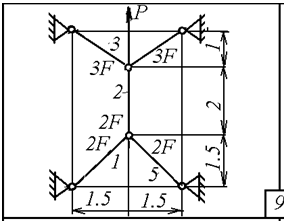 Для заданной стержневой системы, состоящей из стальных стержней круглого поперечного сечения, требуется:а) раскрыть статическую неопределимость системы;б) подобрать диаметры поперечных сечений стержней, если известны: соотношения площадей, величины действующих нагрузок и допускаемое напряжение  I60 МПа;в) при рассчитанных величинах площадей определить перемещение точки приложения силы  или момента , возникающее под действием заданной нагрузки;г) при рассчитанных величинах диаметров определить напряжения в стержнях, возникающие при изменении температуры стержней системы на , считая внешнюю нагрузку отсутствующей.Принять значение модуля упругости для стали равным  2,0*105 МПа, а коэффициент температурного расширения стали принять равным  125*10-7 1/м.Данные Р=-25; =35Пример решения задачиРешениеПоскольку вследствие симметрии системы узлы А и В могут перемещаться независимо друг от друга только по вертикали, перемещения в рассматриваемой системе определяются 2 перемещениями узлов А и В, которые предполагаются направленными вниз.Для определения сил и напряжений в стержнях системы используем принцип суперпозиции.Пусть  и  перемещения точек А и В соответственно. Тогда удлинения стержней будут равны,,/Нормальные силы в стержнях,,.При рассмотрении равновесия элементов расчетной схемы действующие на них силы, равные нормальным силам в стержнях, следует направлять вдоль осей стержней так, чтобы эти силы вызывали в стержнях растяжение. В противном случае неизбежны качественные ошибки в решении, влияющие на знаки нормальных сил.Уравнение равновесия узлов А и В имеют вид (рис. 1,2,б), .Подставляя сюда выражения для нормальных сил, получаем уравнения для  и  , ,или		(2.6)Далее проще эту систему численно, для чего нужно определить коэффициенты при  и .Из рис. 2.3, а следуют выражения для длин и жесткостей стержней и углов между их осями , , ,, ,, ,.Тогда,.Система (2.6) приобретает вид, .Отсюда следует ,  ,  .Тогда,,.Следовательно, стержни 2 и 3 сжаты, а стержень 1 — растянут.Для определения площадей поперечных сечений стержней используются условия прочности стержней или .Отсюда получаем три неравенства для определения F: 22,426*103/160= 140,16 мм2; 33,907*103/160= 211,91 мм2; 14,016*103/160= 87,63 мм2.Отсюда получаем 3 неравенства для определения величины площади  70,08 мм2,  105,955 мм2,  87,63 мм2.Тогда 105,955 мм2, и  211,91 мм2,  105,955 мм2.Диаметры стержней 16,426 мм,  11,633 мм.Принимаем  18 мм. Тогда 254,469 мм2,  127,235 мм2.Тогда  12,728 мм.Округлять диаметр d2 до 13 мм нельзя, поскольку при этом нарушатся заданные условием задачи соотношений между площадями стержней.Для определения  напряжений в стержнях, возникающих при изменении температуры стержней системы на t нормальные силы записывают в виде  и, выразив  через базовые перемещения, подставляют в уравнения равновесия. Решая последние, получают базовые перемещения, затем силы и напряжения.